Исторические справки.Джованни Чева (родился 7 декабря 1648 года; умер 15 июня 1734 года) родился в Милане в семье богатых и высокочтимых родителей. Учился он в университетах Пизы и Турина. Затем был служащим у эрцгерцога города Мантуя, одновременно занимаясь математикой. Сохранились три его книги. Одна из них посвящена законам движения маятника, параллелограмму сил и поведению тел в потоке воды. Вторая посвящена геометрическим аспектам движения. В третьей разработан метод доказательства геометрических теорем, основанный на рассмотрении соотношений между центрами тяжести соответствующих фигур. Именно в этой книге и содержится теорема, носящая его имя.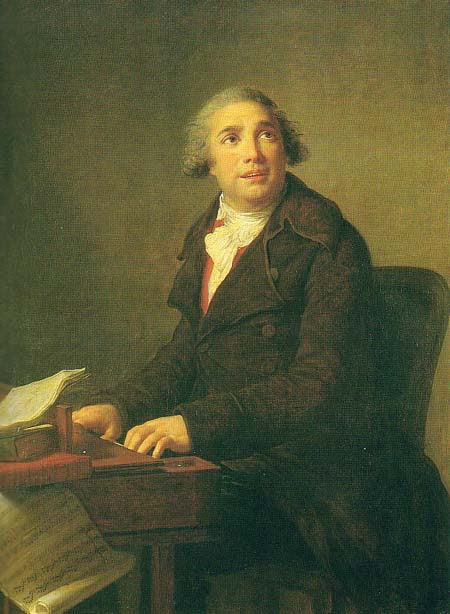 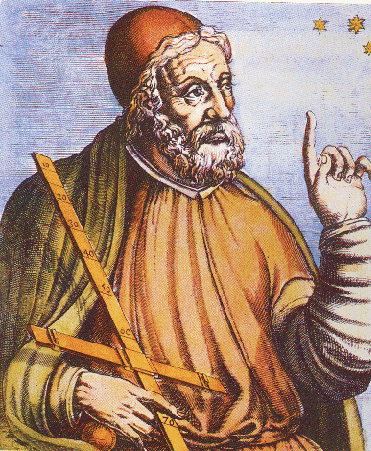 Менелай Александрийский жил в первом столетии нашей эры. Родился он в Александрии, но жил и работал в Риме. Его главные труды посвящены сферической геометрии и тригонометрии, а также их приложениям к астрономии. Все эти работы в дальнейшем существенным образом были использованы знаменитым астрономом Клавдием Птолемеем, трудившимся в крупнейшем в то время научном центре в городе Александрия. Менелай открыл и некоторые теоремы планиметрии. Одна из них носит его имя.  Глава I. Теорема Чевы.Теорема Чевы. Если через вершины  проведены прямые , , , пересекающие противоположные стороны (или их продолжения) в точках , , , то для того чтобы эти прямые пересекались в одной точке, необходимо и достаточно, чтобы выполнялось условие:Докажем, что если прямые , ,  пересекаются в одной точке, то выполняется равенство: Доказательство 1. Нам надо рассмотреть два случая: когда точки , ,  лежат непосредственно на сторонах треугольника и когда две из этих точек лежат на продолжениях сторон треугольника.Рассмотрим первый случай (рис. 3). Нам дано, что , ,  пересекаются в одной общей точке . Нужно доказать, что выполняется условие (*)Рассмотрим  и . Основания  и лежат на одной прямой (прямой ), а вершина  общая. Поэтому у этих треугольников будет и общая высота , значит, их площади относятся как основания:Аналогичным образом найдём:Из равенств (1) и (2) следует, что площади  и  и площади их частей –  и  находятся в одном и том же отношении. Поэтому и вторые части  и  должны иметь площади, находящиеся в таком же отношении:  Аналогичным образом найдём:Перемножая равенства (3), (4) и (5), получаем, что:Условие, которое мы сейчас доказали, можно сформулировать и по-другому. Сам Джованни Чева, например, необходимость этого условия изложил так: если из вершин треугольника проведены секущие, пересекающиеся в одной точке и делящие противоположные стороны на два отрезка, то произведение отрезков, не имеющих общих концов, равно произведению их дополнений. Рассмотрим теперь второй случай, когда из трёх точек , ,  две лежат на продолжениях противоположных сторон треугольника, и только одна лежит непосредственно на стороне этого треугольника (рис. 4).    Пусть  пересекает сторону  в точке ;  пересекает продолжение стороны  в точке ; а  пересекает продолжение стороны  в точке . Рассмотрим и . Так как эти треугольники имеют общее основание , то площади и  относятся как высоты  и :Рассмотрим теперь и .   – общий угол для и ;, так как  и ,  и  – высоты и  соответственно.Следовательно,  по двум углам.Итак,  – коэффициент подобия: Исходя из всего вышесказанного, мы получаем, что:Сравнив теперь  и , аналогичным образом найдём:Последнее же отношение  оценим так же, как это делали в предыдущем доказательстве:   Перемножая последние три равенства, найдём:Доказано (*).Эту теорему можно доказать другим способом.Доказательство 2. Рассмотрим сначала первый случай, когда прямые проходят внутри треугольника и поэтому пересекают сами стороны, а не их продолжения (рис. 5). Нам дано, что все три прямые , ,  пересекаются в одной общей точке .  Нужно доказать: 
 и  имеют общую высоту. Поэтому площади этих треугольников относятся как их основания  и , то есть:Аналогичным образом получим:Перемножим три равенства: 
Рассмотрим второй случай (из трёх точек , ,  точки ,  лежат на продолжениях противоположных сторон  –  и  соответственно, и только одна (точка ) лежит непосредственно на стороне треугольника – стороне ) (рис. 6).Перемножая эти равенства, получим:Доказано (*).Докажем, что если для точек , , , лежащих на сторонах , ,  или на их продолжениях соответственно, выполняется равенство:  то прямые , ,  пересекаются в одной общей точке (*).Дано:Доказать, что все три прямые , ,  пересекаются в одной общей точке . Доказательство.Докажем, что все три прямые , ,  пересекаются в одной общей точке .Обозначим точку пересечения прямых  и  через  (рис. 7). Прямые  и  пересекаются, так как .Предположим, что  не проходит через точку  (как это показано на рисунке 7). Тогда проведём отрезок  такой, что .Докажем теперь, что точка  совпадает с точкой .Так как ,  и  проходят через общую точку , то по доказанному ранее получим, что:А по условию:Следовательно,  И, значит,  (точки , ,  лежат на одной прямой ). Точки   и  совпадают, , поэтому прямая  проходит через точку .Доказано (*).Глава II. Теорема Менелая.Теорема Менелая. Если на сторонах  или на их продолжениях отмечены точки , ,  так, что  лежит на ,  – на  и  – на , то эти точки будут лежать на одной прямой тогда и только тогда, когда выполнено условие: Докажем, что если точки , ,  лежат на одной прямой, то выполняется равенство:Дано: точки , ,  лежат на одной прямой.Доказать: выполнено условие (*).Возможны два случая: (А) – прямая, на которой лежат точки , ,  пересекает стороны треугольника; (B) – эта прямая проходит вне треугольника. Рассмотрим оба случая.Доказательство 1 для случая (А).Сделаем дополнительное построение: проведём отрезок  (рис. 8). Введём обозначения отрезков, указанных на рисунке. Тогда условие (*), которое мы должны доказать, примет вид:Рассмотрим и .   – общий угол для и ; как соответственные углы, образованные при пересечении параллельных прямых  и  ( по дополнительному построению) секущей , .Следовательно,  по двум углам.Итак,  – коэффициент подобия: И, значит,  Рассмотрим и .   как вертикальные углы; как накрест лежащие углы, образованные при пересечении параллельных прямых  и  ( по дополнительному построению) секущей , , .Следовательно,  по двум углам.Итак,  – коэффициент подобия: И, значит,  Приравняем полученные значения :то есть,Доказательство 1 для случая (B). Прямая, на которой лежат точки , , , проходит вне  (рис. 9).   Сделаем дополнительное построение: проведём отрезок  (рис.9).Рассмотрим и .      – общий угол для и ; как соответственные углы, образованные при пересечении параллельных прямых  и  ( по дополнительному построению) секущей .Следовательно,  по двум углам.Итак,  – коэффициент подобия: Рассмотрим и .      – общий угол для и ; как соответственные углы, образованные при пересечении параллельных прямых  и  ( по дополнительному построению) секущей .Следовательно,  по двум углам.Итак,  – коэффициент подобия: Перемножим эти равенства и умножим обе части получившегося при этом равенства на :Здесь, правая часть этого равенства равна 1. Поэтому:Доказано (*).Эту теорему можно доказать другим способом.Доказательство 2 для случая (А).Необходимость условия (*) можно доказать и по-другому.  Нам дано, что точки , ,  лежат на одной прямой . На эту прямую опустим перпендикуляры из точек , ,  и обозначим их , ,  (рис. 10). Из подобия образовавшихся прямоугольных треугольников находим:Перемножая эти равенства, находим:Доказательство 2 для случая (B).Доказательство аналогично предыдущему. Из точек , ,  снова опускаем перпендикуляры на прямую  (рис. 11) и из подобия образовавшихся треугольников, находим:Перемножая эти равенства, получим:          Доказано (*).Докажем, что если для точек , , , лежащих на сторонах , ,  или на их продолжениях соответственно, выполняется равенство:  то точки ,,  лежат на одной прямой.Дано:Доказать, что точки ,,  лежат на одной прямой.Доказательство.Докажем, что все три точки ,,  лежат на одной прямой.Предположим, что точка  не лежит на прямой , тогда через точки  и  проведём прямую. Она пересечёт сторону  в некоторой точке . Докажем теперь, что точка  совпадает с точкой .Так как точки ,,  лежат на одной прямой, то по доказанному ранее:
А по условию:Следовательно,  И, значит,  (точки , ,  лежат на одной прямой ). Отсюда следует, что точки   и  совпадают, , поэтому все три точки ,,  лежат на одной прямой.Доказано (*).